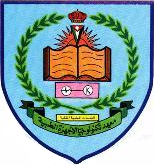 معهد تكنولوجيا الاجهزة الطبية جنـــــاح التدريب الفنــــــــينموذج طلب شهادة خبرةآمر معهد تكنولوجيا الاجهزة الطبية بواسطة آمر جناح التدريب الفني  سيـــــــدي.....ارجو التكرم على منحي شهادة خبرة عن فترة عملي في معهد تكنولوجيا الاجهزة الطبية و ذلك لغايات .............................................................................................................اللغة المطلوبة:        اللغة العربية                     اللغة الانجليزية              كلتاهما 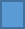 الاسم باللغة العربية : ..................................................................الاسم باللغة الانجليزية: .................................................................	                      الرقم العسكري:	   الاسم:                                          	   	    التوقيع:                                   التاريخ: